REPORTadopted by the Meeting on the Development of an electronic application form Disclaimer:  this document does not represent UPOV policies or guidanceWelcome and opening	The tenth meeting on the development of an electronic form (EAF/10 meeting) was opened and chaired by Mr. Peter Button, Vice Secretary-General of UPOV, who welcomed the participants in Geneva and those who participated in the meeting by means of electronic conference.	The list of participants is reproduced in Annex I to this report.  Approval of the agenda	The meeting adopted the draft agenda as proposed in document UPOV/EAF/10/1 Rev.Developments concerning the electronic application form project  	The meeting considered document UPOV/EAF/10/2 “Developments concerning the Electronic Application Form” and received a presentation by the Office of the Union on the latest developments in relation to the electronic form, a copy of which is reproduced in Annex II to this document.Name	The participants noted that the Council at its fifty-first ordinary session held in Geneva on October 26, 2017 agreed with the new name for the EAF tool as “UPOV PRISMA” (Plant variety data Routing Information System using Multilingual Application forms) and the following logo: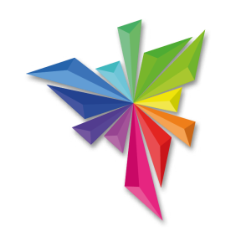 Versions of the EAF	The participants noted that the current version of the EAF was Version 1.1.  It was reported that the next version (Version 2.0) of UPOV PRISMA (EAF) was planned to be released beginning of 2018.Version 1.1Participating UPOV members	The participants noted that the following participating PVP Offices and crops were supported in EAF Version 1.1: Languages	The participants noted that all webpages and items (questions) for all application forms and technical questionnaires for all participating PVP Offices were available in English, Chinese, French, German and Spanish (“navigation languages”).	The participants noted that EAF Version 1.1 generated application forms and technical questionnaires in the languages required by the participating PVP Offices (“output form languages”).  In Version 1.1, the output form languages were English, French, German, Spanish, Chinese, Norwegian, Romanian and Turkish.	The participants noted that the information needed to be completed by the applicant in an acceptable language for the PVP Office concerned, although answers selected from drop-down lists (e.g. characteristics and states of expression) would be automatically translated for the navigation languages. Style sheet for the application form11.	The participants noted that, where requested by PVP Offices, it would be possible to have a customized format for the application form to be received by the PVP Office (e.g. PVP Office logo) if the relevant information was provided according to a specified format.Version 2.0Participating UPOV members	The participants noted that the following UPOV members had expressed their intention to participate in Version 2.0 of UPOV PRISMA (EAF) (Circular E-17/132):Crops/species	The participants noted that the three possible approaches for including crop/species for participating members of the Union, would be:Approach 1: UPOV Technical Questionnaire (TQ)The TQ in UPOV PRISMA would be identical to the TQ in the adopted UPOV Test Guidelines (TGs). For crops/species for which there is no adopted UPOV TGs, the TQ in UPOV PRISMA would be based on the structure of the TQ in document TGP/7 “Development of Test Guidelines”.  Approach 2:  Customized characteristicsThe TQ in UPOV PRISMA would be the same for all crops (non crop-specific) except for “characteristics of the variety” (Section 5 of the UPOV TQ or equivalent) and “similar varieties and differences from these varieties” (Section 6 of the UPOV TQ or equivalent)). The characteristics in the TQ in UPOV PRISMA would be:UPOV TG characteristics, Authority specific characteristics Free text informationApproach 3: Customized TQ The TQ in UPOV PRISMA would contain crop-specific sections other than those specified in Approach 2.	The participants noted that according to the approach, the number of crop and species that could be covered for each authority in future versions of the tool would be different. For Approach 1, all crops could be easily covered. For Approaches 2 and 3 considerably more time would be needed and new crops would be added according to available resources and the degree of customization that was required. FunctionalitiesBreeding Scheme	The participants noted that the breeding scheme section in Version 2.0 of the tool would be available with a pre-defined list of options. Other options might be considered for development in a subsequent version.Novelty	The participants noted that for novelty requirements, each participating authority should indicate, if appropriate, which one(s) of the supported crops were considered by that authority to be vines or trees in terms of novelty. The participants noted that, by default, 4 years would be used in the system.Scope of plants	The participants noted that for the definition of what was considered to be a “plant” (e.g. in relation to fungi, algae, bacteria), the tool would reflect the information in GENIE database on the basis of the information provided by the relevant UPOV member in document C/51/6.  Financing	The participants noted that a proposal for the financing of the EAF had been made to the Consultative Committee at its ninety-fourth session, held in Geneva, on October 25, 2017 and, agreed by the Council at its fifty-first ordinary session, held in Geneva on October 26, 2017 (see document “Report” C/51/22). It noted, in particular, that the UPOV Council had agreed that the EAF could be made free of charge for an introductory period.Communication	In relation to communication, the participants noted that:at the launch of the EAF, on January 9, 2017, a webpage had been created for the EAF, available at: http://www.upov.int/upoveaf, containing all necessary information to access and use the EAF;at the launch of the EAF, the Office of the Union had informed breeders’ organizations and PVP Offices on the availability of the system (see Circulars E-17/007, E-17/008 and E-17/009), also inviting them to inform all their relevant stakeholders;the following communication materials had been developed and transmitted to requesting UPOV members and breeders’ organizations (still available on demand):posters and roll-up banners in English, Spanish and Chinese,flyers in English, French, Spanish and Chinese,a series of tutorials (in English), also posted on the UPOV website, with subtitles in French, Spanish, Arabic, Chinese, Japanese and Korean;5 meetings (including online sessions & webinars) had been organized for individual applicants or groups of applicants upon request; presentations had been made at the following meetings: ISF congress, EAPVP Forum, ESA congress, AOHE Annual meeting and SAA congress;a LinkedIn page had been created (https://www.linkedin.com/showcase/24973258/); the Office of the Union had invited PVP Offices to disseminate the information on the availability of the EAF tool to potential users (e.g. breeders, representatives, agents, etc.) and to add a link to the EAF on their own websites (see Circular E-17/138);briefing sessions in English, French and Spanish had been organized at the fringes of the UPOV sessions held in Geneva in October 2017 (see Circular E-17/139).	In relation to communication plan for 2018, the participants agreed that the following elements should be developed: targeted communication to potential users of the UPOV EAF (e.g. agents, representatives, breeding companies, breeders’ associations);training sessions (in situ and online);participation in international breeders’ events (ISF, AOHE, CIOPORA, ASTA…);updated communication materials (posters, flyers, tutorials) with the new name and logo and the new coverage of crops and countries;press articles;update of the UPOV EAF PBR webpage with new testimonials from breeders and PVP Offices;inclusion of information in existing UPOV and UPOV members’ training programs. Date of next meeting	The next meeting of the EAF (EAF/11 meeting) was agreed to be held in Geneva on the morning of March 28, 2018.	This report was adopted by correspondence.[Annexes follow]UPOV/EAF/10/3ANNEXE I / ANNEX I / ANEXO ILISTE DES PARTICIPANTS / LIST OF PARTICIPANTS / LISTA DE PARTICIPANTES

(dans l’ordre alphabétique des noms français des membres / 
in the alphabetical order of the French names of the Members / 
por orden alfabético de los nombres en francés de los miembros)I. MEMBRES / MEMBERS / MIEMBROSAFRIQUE DU SUD / SOUTH AFRICA / SUDÁFRICANoluthando NETNOU-NKOANA (Ms.), Director, Genetic Resources, Department of Agriculture, Forestry & Fisheries, Pretoria 
(e-mail: noluthandon@daff.gov.za)ARGENTINE / ARGENTINA / ARGENTINARaimundo LAVIGNOLLE (Sr.), Presidente del Directorio, Instituto Nacional de Semillas (INASE), 
Secretaría de Agricultura, Ganadería y Pesca, Ministerio de Economía, Buenos Aires  
(e-mail: rlavignolle@inase.gov.ar) María Laura VILLAMAYOR (Sra.), Abogada, Unidad Presidencia, Instituto Nacional de Semillas (INASE), Secretaría de Agricultura, Ganadería y Pesca, Ministerio de Economía, Buenos Aires  
(e-mail: mlvillamayor@inase.gov.ar) AUSTRALIE / AUSTRALIA / AUSTRALIANik HULSE (Mr.), Chief of Plant Breeders' Rights, Plant Breeder's Rights Office, IP Australia, Woden 
(e-mail: nik.hulse@ipaustralia.gov.au) BOLIVIE (ÉTAT PLURINATIONAL DE) / BOLIVIA (PLURINATIONAL STATE OF) / 
BOLIVIA (ESTADO PLURINACIONAL DE)Sergio Rider ANDRADE CÁCERES (Sr.), Director Nacional de Semillas, Instituto Nacional de Innovación Agropecuaria y Forestal (INIAF), La Paz 
(e-mail: rideran@yahoo.es) Freddy CABALLERO LEDEZMA (Sr.), Responsable de la Unidad de Fiscalización y Registro de Semillas, Registros y protección de Variedades Vegetales, Instituto Nacional de Innovación Agropecuaria y Forestal (INIAF), La Paz 
(e-mail: calefred@yahoo.es)BRÉSIL / BRAZIL / BRASILRicardo ZANATTA MACHADO (Sr.), Fiscal Federal Agropecuário, Coordinador do SNPC, Serviço Nacional de Proteção de Cultivares (SNPC), Ministério da Agricultura, Pecuária e Abastecimento, Brasilia , D.F. 
(e-mail: ricardo.machado@agricultura.gov.br) CANADA / CANADA / CANADÁAnthony PARKER (Mr.), Commissioner, Plant Breeders' Rights Office, Canadian Food Inspection Agency (CFIA), Ottawa 
(e-mail: anthony.parker@inspection.gc.ca) Jennifer ROACH (Ms.), Examiner, Plant Breeders' Rights Office, Canadian Food Inspection Agency (CFIA), Ottawa
(e-mail: Jennifer.Roach@inspection.gc.ca) CHILI / CHILE / CHILEManuel Antonio TORO UGALDE (Sr.), Jefe Sub Departamento, Registro de Variedades Protegidas, División Semillas, Servicio Agrícola y Ganadero (SAG), Santiago de Chile 
(e-mail: manuel.toro@sag.gob.cl)Natalia SOTOMAYOR CABRERA (Sra.), Abogado, Departamento de Asesoría Jurídica, Oficina de Estudios y Politicas Agrarias (ODEPA), Santiago de Chile  
(e-mail: nsotomayor@odepa.gob.cl) CHINE / CHINA / CHINAWenjun CHEN (Mr.), Project Officer, State Intellectual Property Office, Beijing 
(e-mail: chenwenjun@sipo.gov.cn) Yuanyuan DU (Mr.), Senior Examiner, Division of PVP Examination, Development Center of Science and Technology, Ministry of Agriculture, Beijing 
(e-mail: duyuanyuan8@yahoo.com.cn) COLOMBIE / COLOMBIA / COLOMBIAAna Luisa DÍAZ JIMÉNEZ (Sra.), Directora, Dirección Técnica de Semillas, Instituto Colombiano Agropecuario (ICA), Bogotá D.C. 
(e-mail: analuisadiazj@gmail.com; ana.diaz@ica.gov.co)Alfonso Alberto ROSERO (Sr.), Profesional especializado/Ingeniero agronomo, Dirección Técnica de Semillas, Instituto Colombiano Agropecuario (ICA), Bogotá D.C.
(e-mail: alberto.rosero@ica.gov.co)ESTONIE / ESTONIA / ESTONIALaima PUUR (Ms.), Head, Variety Department, Estonian Agricultural Board, Viljandi  
(e-mail: laima.puur@pma.agri.ee) Kristiina DIGRYTE (Ms.), Adviser, Plant Health Department, Tallinn  
(e-mail: kristiina.digryte@agri.ee) Anu NEMVALTS (Ms.), Head of Department, Organic Farming and Seed Department, Saku 
(e-mail: anu.nemvalts@pma.agri.ee)ÉTATS-UNIS D'AMÉRIQUE / UNITED STATES OF AMERICA / ESTADOS UNIDOS DE AMÉRICARuihong GUO (Ms.), Deputy Administrator, AMS, Science & Technology Program, United States Department of Agriculture (USDA), Washington D.C. 
(e-mail: ruihong.guo@ams.usda.gov)Elaine WU (Ms.), Attorney – Advisor, Office of Policy and International Affairs, U.S. Patent and Trademark Office, U.S. Department of Commerce, Alexandria
(e-mail: elaine.wu@uspto.gov)Christian HANNON (Mr.), Patent Attorney, Office of Policy and International Affairs (OPIA), U.S. Patent and Trademark Office, U.S. Department of Commerce, Alexandria
(e-mail: christian.hannon@uspto.gov)Jeffery HAYNES (Mr.), Acting Commissioner, Plant Variety Protection Office, USDA, AMS, S&T, Washington D.C. 
(e-mail: Jeffery.Haynes@ams.usda.gov)
[via WebEx]FÉDÉRATION DE RUSSIE / RUSSIAN FEDERATION / FEDERACIÓN DE RUSIAYurii A. ROGOVSKII (Mr.), Head, Methodology and International Cooperation Department, Candidate of Agricultural Sciences, State Commission of the Russian Federation for Selection Achievements Test and Protection, Moscow  
(e-mail: yrogovskij@yandex.ru) Antonina TRETINNIKOVA (Ms.), Deputy Head, Methodology and International Cooperation Department, State Commission of the Russian Federation for Selection Achievements Test and Protection, Moscow 
(e-mail: tretinnikova@mail.ru)France / FRANCE / FRANCIACatherine MALATIER (Mme), Assistante INOV, Groupe d’étude et de contrôle des variétés et des semences (GEVES), Beaucouzé cedex 
(e-mail: catherine.malatier@geves.fr) 
[via WebEx]GÉORGIE / GEORGIA / GEORGIAMerab KUTSIA (Mr.), Head, Department of Inventions and New Plant Varieties and Animal Breeds, National Intellectual Property Center (SAKPATENTI), Mtskheta 
(e-mail: mkutsia@sakpatenti.org.ge)
[via WebEx]Nana PANTSKHAVA (Ms.), Chief Examiner, Department of Invention and New Varieties and Breeds, National Intellectual Property Centre (SAKPATENTI), Mtskheta 
(e-mail: npantskhava@sakpatenti.org.ge)
[via WebEx]JAPON / JAPAN / JAPÓNAtsuhiro MENO (Mr.), Senior Policy Advisor, Intellectual Property Division, Food Industry Affairs Bureau, Ministry of Agriculture, Forestry and Fisheries (MAFF), Tokyo 
(e-mail: atsuhiro_meno150@maff.go.jp)Kenji NUMAGUCHI (Mr.), Chief Examiner, Plant Variety Protection Office, Intellectual Property Division, Food Industry Affairs Bureau, Ministry of Agriculture, Forestry and Fisheries (MAFF), Tokyo  
(e-mail: kenji_numaguchi760@maff.go.jp) Manabu SUZUKI (Mr.), Deputy Director for International Affairs, Intellectual Property Division, Food Industry Affairs Bureau, Ministry of Agriculture, Forestry and Fisheries (MAFF), Tokyo 
(e-mail: manabu_suzuki410@maff.go.jp)Manabu OSAKI (Mr.), Senior Examiner, Intellectual Property Division, Food Industry affairs Bureau, New Business and Intellectual Property Division, Food Industry Affairs Bureau, Ministry of Agriculture, Forestry and Fisheries, Tokyo 
(e-mail: manabu_oosaki190@maff.go.jp)MAROC / MOROCCO / MARRUECOSZoubida TAOUSSI (Ms.), Chargée de la protection des obtentions végétales, Office National de Sécurité de Produits Alimentaires, Rabat  
(e-mail: ztaoussi67@gmail.com) MEXIQUE / MEXICO / MÉXICOEduardo PADILLA VACA (Sr.), Director de Registro de Variedades Vegetales, Servicio Nacional de Inspección y Certificación de Semillas (SNICS), Ciudad de México 
(e-mail: eduardo.padilla@sagarpa.gob.mx)NOUVELLE-ZÉLANDE / NEW ZEALAND / NUEVA ZELANDIAChristopher J. BARNABY (Mr.), Assistant Commissioner / Principal Examiner for Plant Variety Rights, Plant Variety Rights Office, Intellectual Property Office of New Zealand, Ministry of Economic Development, Christchurch 
(e-mail: Chris.Barnaby@pvr.govt.nz) ORGANISATION AFRICAINE DE LA PROPRIÉTÉ INTELLECTUELLE (OAPI) / 
AFRICAN INTELLECTUAL PROPERTY ORGANIZATION (OAPI) / 
ORGANIZACIÓN AFRICANA DE LA PROPIEDAD INTELECTUAL (OAPI)Dosso MÉMASSI (M.), Directeur, Département de la protection de la propriété industrielle, 
Organisation africaine de la propriété intellectuelle (OAPI), Yaoundé  
(e-mail: dossomemassi@gmail.com) PAYS-BAS / NETHERLANDS / PAÍSES BAJOSKees Jan GROENEWOUD (Mr.), Secretary, Dutch Board for Plant Variety (Raad voor Plantenrassen), Naktuinbouw, Roelofarendsveen  
(e-mail: c.j.a.groenewoud@naktuinbouw.nl) Marcel RIJSBERGEN (Mr.), Team DUS vegetables, DUS testing department, Naktuinbouw, Roelofarendsveen
(e-mail: m.rijsbergen@naktuinbouw.nl)
[via WebEx]Wim SANGSTER (Mr.), Team DUS Vegetables, Naktuinbouw, Roelofarendsveen 
(e-mail: w.sangster@naktuinbouw.nl)
[via WebEx]Dita HAGEN (Ms.), Application Specialist, Naktuinbouw, Roelofarendsveen 
(e-mail: d.hagen@naktuinbouw.nl)
[via WebEx]RÉPUBLIQUE-UNIE DE TANZANIE / UNITED REPUBLIC OF TANZANIA / 
REPÚBLICA UNIDA DE TANZANÍAPatrick NGWEDIAGI (Mr.), Chief Executive Officer/Director General, Tanzania Official Seed Certification Institute (TOSCI), Dar es Salaam 
(e-mail: ngwedi@yahoo.com)Joyce Eligi MOSILE (Ms.), Acting Registrar of Plant Breeders’ Rights, Ministry of Agriculture Livestock and Fisheries, Dodoma 
(e-mail: Joyce.mosile@kilimo.go.tz)TURQUIE / TURKEY / TURQUÍAMehmet CAKMAK (Mr.), PBR Expert, Seed Department, General Directorate of Plant Production, Ministry of Food, Agriculture and Livestock, Ankara 
(e-mail: mehmet.cakmak@tarim.gov.tr)UNION EUROPÉENNE / EUROPEAN UNION / UNIÓN EUROPEAKristiina DIGRYTE (Ms.), Adviser, Plant Health Department, Tallinn  
(e-mail: kristiina.digryte@agri.ee) Jean MAISON (Mr.), Deputy Head, Technical Unit, Community Plant Variety Office (CPVO), Angers 
(e-mail: maison@cpvo.europa.eu)II. OBSERVATEURS / OBSERVERS / OBSERVADORESTHAÏLANDE / THAILAND / TAILANDIAPornthep SRITANATORN (Mr.), Minister Counsellor, Permanent Mission of Thailand to the WTO, Cointrin 
(e-mail: pornthep@thaiwto.com)III. ORGANISATIONS / ORGANIZATIONS / ORGANIZACIONESORGANISATION RÉGIONALE AFRICAINE DE LA PROPRIÉTÉ INTELLECTUELLE (ARIPO) / 
AFRICAN REGIONAL INTELLECTUAL PROPERTY ORGANIZATION (ARIPO) / 
ORGANIZACIÓN REGIONAL AFRICANA DE LA PROPIEDAD INTELECTUAL (ARIPO)Emmanuel SACKEY (Mr.), Intellectual Property Development Executive, Harare, Zimbabwe 
(e-mail: esackey@aripo.org)COMMUNAUTÉ INTERNATIONALE DES OBTENTEURS DE PLANTES ORNEMENTALES ET FRUITIÈRES À REPRODUCTION ASEXUÉE (CIOPORA) / INTERNATIONAL COMMUNITY OF BREEDERS OF ASEXUALLY REPRODUCED ORNAMENTAL AND FRUIT PLANTS (CIOPORA) / COMUNIDAD INTERNACIONAL DE OBTENTORES DE VARIEDADES ORNAMENTALES Y FRUTALES DE REPRODUCCIÓN ASEXUADA (CIOPORA)Hélène JOURDAN (Madame), Secrétaire générale, AOHE, Responsible COV & Marques, Meilland International S.A., Association des Obtenteurs Horticoles Européens (AOHE), Le Luc en Provence 
(e-mail: licprot@meilland.com)Herman SCHOLTEN (Mr.), Vice Head Technical Expert (THE) for ornamental crops
(e-mail: herman@royalty-adm-int.nl)
[via WebEx]CROPLIFE INTERNATIONALMarcel BRUINS (Mr.), Consultant, CropLife International, Brussels 
(e-mail: mbruins1964@gmail.com) INTERNATIONAL SEED FEDERATION (ISF)Szabolcs RUTHNER, Regulatory Affairs Executive, International Seed Federation (ISF), Nyon, Suisse 
(e-mail: s.ruthner@worldseed.org)Astrid M. SCHENKEVELD (Ms.), Specialist, Variety Registration & Protection, Rijk Zwaan Zaadteelt en Zaadhandel B.V., KX De Lier 
(e-mail: a.schenkeveld@rijkzwaan.nl)Jan KNOL, Officer, Plant Variety Protection and Registration, Bayer CropScience Vegetable Seeds, Haelen (e-mail: jan.knol@bayer.com)
[via WebEx]Maria José VILLALÓN-ROBLES (Ms.), PVP Specialist EMEA, Monsanto, Wageningen, Netherlands
(e-mail: maria.jose.villalon.robles@monsanto.com)
[via WebEx]IV. BUREAU / OFFICER / OFICINAPeter BUTTON (Mr.), ChairV. BUREAU DE L’UPOV / OFFICE OF UPOV / OFICINA DE LA UPOVPeter BUTTON (Mr.), Vice Secretary-GeneralYolanda HUERTA (Ms.), Legal CounselTomochika MOTOMURA (Mr.), Technical/Regional Officer (Asia)Ben RIVOIRE (Mr.), Technical/Regional Officer (Africa, Arab countries)Leontino TAVEIRA (Mr.), Technical/Regional Officer (Latin America, Caribbean countries)Hend MADHOUR (Ms.), Data Modeler and Business Needs AnalystCaroline ROVERE (Ms.), Administrative AssistantChao DENG (Mr.), Intern[L’annexe II suit/ Annex II follows/ Sigue el Anexo II]UPOV/EAF/10/3ANNEX II / ANNEXE II / ANEXO II[See the PDF version / Voir la version PDF / Veáse la versión en PDF][End of Annex II and of document/Fin de l’Annexe II et du document/Fin del Anexo II y del documento]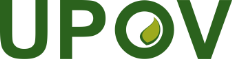 EInternational Union for the Protection of New Varieties of PlantsMeeting on the Development of an electronic application formTenth Meeting
Geneva, October 27, 2017UPOV/EAF/10/3Original:  EnglishDate: April 19, 2018AuthoritySoya BeanLettuceApple fruit varietiesRosePotatoTotalArgentina-4Australia5Chile5China---2Colombia----1France5Kenya5Netherlands5New Zealand-4Norway5Republic of Moldova5Switzerland5Tunisia5Turkey5United States of America--3Uruguay--3161313131414AuthorityAuthoritycurrently participating in Version 1.0 or 1.1intention to participate in Version 2.0Anticipated crop coverage in Version 2.0ArgentinaARApple Fruit Varieties, Potato, Rose, Soyabean and Wheat, Barley, Maize, GrapevineAustraliaAUAll genera & speciesBolivia (Plurinational State of)BORice, wheatCanadaCAAll genera & species excluding algae, bacteria and fungiChileCLAll genera & speciesChinaCNLettuce, RoseColombiaCORose, Carnation, Alstroemeria, Chrysanthemum, GypsophilaEuropean UnionQZApple Fruit Varieties, Lettuce, Potato, Rose, SoyabeanFranceFRAll genera & speciesGeorgiaGEMaize, Wheat, Field Bean, French Bean, Apple (fruit varieties), Pear, Barley, Oats, Potato, Cherry (Sweet Cherry), Raspberry, Tomato, Peach, Hazelnut, Blackberry, Soya Bean, Sunflower, Walnut, Blueberry, Chick-Pea, LentilJapanJPto be confirmedKenyaKEAll genera & speciesMexicoMX87 selected cropsNetherlandsNLAll genera & speciesNew ZealandNZAll genera & speciesNorwayNOAll genera & speciesParaguayPYSoyabeanRepublic of MoldovaMDMaize, Wheat, Pea, Barley, European Plum, Tomato, Grapevine, Sweet Pepper, Hot Pepper, Paprika, Chili, Sunflower, Walnut, Apple Fruit Varieties, Lettuce, Potato, Rose, SoyabeanSwitzerlandCHAll genera & speciesTunisiaTNAll genera & speciesTurkeyTRAll genera & speciesUnited States of AmericaUSLettuce, Potato, Soyabean and WheatUruguayUYAll genera & speciesTotal1623